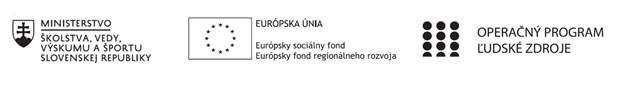 Správa o činnosti pedagogického klubu Príloha:Prezenčná listina zo stretnutia pedagogického klubuVyhodnotenie vstupného testu – 5. ročníkVyhodnotenie vstupného testu – 6. ročníkVyhodnotenie vstupného testu – 9. ročníkPríloha správy o činnosti pedagogického klubu     PREZENČNÁ LISTINAMiesto konania stretnutia:      ZŠ , M.R.Štefánika910/51, Trebišov,       učebňa  č.68Dátum konania stretnutia:     10.04.2019Trvanie stretnutia:                 od       13:30 hod  - do 15.30 hodZoznam účastníkov/členov pedagogického klubu:  Klub učiteľov MATG a PRIG II. stupeň ZŠMeno prizvaných odborníkov/iných účastníkov, ktorí nie sú členmi pedagogického klubu  a podpis/y:Hodnotenie vstupného testu z prírodovednej gramotnosti – 5. a 6. Ročník, matematickej gramotnosti – 9.ročník.  Mladý vedec - 5. ročník – prírodovedná gramotnosťMladý vedec – 6.ročník – prírodovedná gramotnosťPraktická matematika – 9.ročník  - matematická gramotnosťPrioritná osPrioritná osVzdelávanieŠpecifický cieľŠpecifický cieľ1.1.1 Zvýšiť inkluzívnosť a rovnaký prístup ku kvalitnému vzdelávaniu a zlepšiť výsledky a kompetencie detí a žiakovPrijímateľPrijímateľZákladná škola, M.R. Štefánika 910/51, 07501 TrebišovNázov projektuNázov projektuZvýšenie čitateľskej, matematickej a prírodovednej gramotnosti žiakov základnej školyKód projektu  ITMS2014+Kód projektu  ITMS2014+312011R032Názov pedagogického klubu Názov pedagogického klubu Klub učiteľov MATG a PRIG II. stupeň ZŠDátum stretnutia  pedagogického klubuDátum stretnutia  pedagogického klubu10.04. 2019Miesto stretnutia  pedagogického klubuMiesto stretnutia  pedagogického klubuZŠ , M. R. Štefánika 910/51, TrebišovMeno koordinátora pedagogického klubuMeno koordinátora pedagogického klubuMgr. Eva GibováOdkaz na webové sídlo zverejnenej správyOdkaz na webové sídlo zverejnenej správywww.zsmrstv.edupage.orgManažérske zhrnutie:Kľúčové slová: vyhodnotenie testu, obťažnosť úloh, percentuálna úspešnosť, problémové typy úloh v teste, rozvoj gramotnostiCieľ stretnutia:Cieľom stretnutia bolo vyhodnotenie úspešnosti jednotlivých testov, analýza problémových úloh a návrh opatrení na zlepšenie výsledkov.Hlavné body, témy stretnutia, zhrnutie priebehu stretnutia:Vyhodnotenie testovCieľom tohto testovania bolo zistiť úroveň vedomostí  žiakov z oblasti prírodovednej a matematickej gramotnosti pre možnosť realizácie ďalšieho  vyučovania v predmetoch MLD – Mladý vedec a PCQ – Praktická matematika. Pre vyhodnotenie úloh a testu sme použili tieto  štatistické údaje  - obťažnosť úloh, priemerná úspešnosť jednotlivých úloh, priemerná úspešnosť žiakov. Obťažnosť úloh (percentuálny podiel  žiakov, ktorí  správne riešili úlohu) sme  vyhodnotili podľa  nasledovnej tabuľky: V 5. a 6. ročníku sa zisťovala u žiakov úroveň  prírodovednej  gramotnosti. Prírodovedná gramotnosť si vyžaduje istú úroveň čitateľskej a matematickej gramotnosti, teda schopnosť prečítať a pochopiť text, vykonať matematické operácie. Ak žiak nevie čítať  z grafov, z tabuľky nie je schopný správne aplikovať  vedomosti z prírodovednej gramotnosti.  Žiaci  5. ročníka dosiahli v otázkach z prírodovednej gramotnosti úspešnosť 43,8 %.Žiaci 6. ročníka dosiahli v otázkach z prírodovednej gramotnosti úspešnosť  51%. Tento výsledok poukazuje na to, že vedomostná úroveň žiakov v oblasti prírodných vied je v intervale  predpokladanej úspešnosti.Analýza úspešnosti jednotlivých úloh naznačuje, ktoré témy a kompetencie je potrebné u žiakov viac rozvíjať. Výsledky testov z prírodovednej gramotnosti potvrdzujú, že žiaci majú problémy v  čítaní a výklade grafických informácií a ďalej pracovať zo získanými informáciami z odborného textu.Je potrebné rozvíjať u žiakov :schopnosti priamo aplikovať vedomosti a vedecké postupy v jednoduchých situáciáchschopnosť analyzovať riešený problém, zvoliť vhodnú stratégiu riešenia, resp. vyvodiť záver na základe poskytnutých údajov a informácií, chápať súvislosť medzi príčinou a dôsledkom.schopnosť použiť jednoduché diagramy a modely na podporu svojich tvrdení a vyvodenie záverov.Schopnosť  vybrať fakty a vedomosti potrebné na vysvetlenie javov a použiť jednoduché modely alebo stratégie skúmaniaschopnosť  sformulovať vysvetlenia, ktoré vychádzajú z kritickej analýzy dôkazov a argumentovŽiaci by mali poznať názvy fyzikálnych veličín a ich jednotiek, byť schopní zvoliť správny merací prístroj a vykonať meranie a vedieť podporiť svoje závery vybraním správnych faktov a myšlienok.Žiaci 9.ročníka riešili test zameraný na matematickú gramotnosť. Žiaci  9.B dosiahli úspešnosť 54,14%, žiaci 9.C dosiahli úspešnosť 58,93%. Celková úspešnosť v deviatom ročníku bola 58,74%. Analýza testu poukázala  na to, že žiaci majú problém s riešením slovných úloh z reálneho života, čítaním a interpretáciou údajov z mapy alebo diagramu. Problém im robí aj rozlišovať rôznym spôsobom to isté číslo.Manažérske zhrnutie:Kľúčové slová: vyhodnotenie testu, obťažnosť úloh, percentuálna úspešnosť, problémové typy úloh v teste, rozvoj gramotnostiCieľ stretnutia:Cieľom stretnutia bolo vyhodnotenie úspešnosti jednotlivých testov, analýza problémových úloh a návrh opatrení na zlepšenie výsledkov.Hlavné body, témy stretnutia, zhrnutie priebehu stretnutia:Vyhodnotenie testovCieľom tohto testovania bolo zistiť úroveň vedomostí  žiakov z oblasti prírodovednej a matematickej gramotnosti pre možnosť realizácie ďalšieho  vyučovania v predmetoch MLD – Mladý vedec a PCQ – Praktická matematika. Pre vyhodnotenie úloh a testu sme použili tieto  štatistické údaje  - obťažnosť úloh, priemerná úspešnosť jednotlivých úloh, priemerná úspešnosť žiakov. Obťažnosť úloh (percentuálny podiel  žiakov, ktorí  správne riešili úlohu) sme  vyhodnotili podľa  nasledovnej tabuľky: V 5. a 6. ročníku sa zisťovala u žiakov úroveň  prírodovednej  gramotnosti. Prírodovedná gramotnosť si vyžaduje istú úroveň čitateľskej a matematickej gramotnosti, teda schopnosť prečítať a pochopiť text, vykonať matematické operácie. Ak žiak nevie čítať  z grafov, z tabuľky nie je schopný správne aplikovať  vedomosti z prírodovednej gramotnosti.  Žiaci  5. ročníka dosiahli v otázkach z prírodovednej gramotnosti úspešnosť 43,8 %.Žiaci 6. ročníka dosiahli v otázkach z prírodovednej gramotnosti úspešnosť  51%. Tento výsledok poukazuje na to, že vedomostná úroveň žiakov v oblasti prírodných vied je v intervale  predpokladanej úspešnosti.Analýza úspešnosti jednotlivých úloh naznačuje, ktoré témy a kompetencie je potrebné u žiakov viac rozvíjať. Výsledky testov z prírodovednej gramotnosti potvrdzujú, že žiaci majú problémy v  čítaní a výklade grafických informácií a ďalej pracovať zo získanými informáciami z odborného textu.Je potrebné rozvíjať u žiakov :schopnosti priamo aplikovať vedomosti a vedecké postupy v jednoduchých situáciáchschopnosť analyzovať riešený problém, zvoliť vhodnú stratégiu riešenia, resp. vyvodiť záver na základe poskytnutých údajov a informácií, chápať súvislosť medzi príčinou a dôsledkom.schopnosť použiť jednoduché diagramy a modely na podporu svojich tvrdení a vyvodenie záverov.Schopnosť  vybrať fakty a vedomosti potrebné na vysvetlenie javov a použiť jednoduché modely alebo stratégie skúmaniaschopnosť  sformulovať vysvetlenia, ktoré vychádzajú z kritickej analýzy dôkazov a argumentovŽiaci by mali poznať názvy fyzikálnych veličín a ich jednotiek, byť schopní zvoliť správny merací prístroj a vykonať meranie a vedieť podporiť svoje závery vybraním správnych faktov a myšlienok.Žiaci 9.ročníka riešili test zameraný na matematickú gramotnosť. Žiaci  9.B dosiahli úspešnosť 54,14%, žiaci 9.C dosiahli úspešnosť 58,93%. Celková úspešnosť v deviatom ročníku bola 58,74%. Analýza testu poukázala  na to, že žiaci majú problém s riešením slovných úloh z reálneho života, čítaním a interpretáciou údajov z mapy alebo diagramu. Problém im robí aj rozlišovať rôznym spôsobom to isté číslo.Manažérske zhrnutie:Kľúčové slová: vyhodnotenie testu, obťažnosť úloh, percentuálna úspešnosť, problémové typy úloh v teste, rozvoj gramotnostiCieľ stretnutia:Cieľom stretnutia bolo vyhodnotenie úspešnosti jednotlivých testov, analýza problémových úloh a návrh opatrení na zlepšenie výsledkov.Hlavné body, témy stretnutia, zhrnutie priebehu stretnutia:Vyhodnotenie testovCieľom tohto testovania bolo zistiť úroveň vedomostí  žiakov z oblasti prírodovednej a matematickej gramotnosti pre možnosť realizácie ďalšieho  vyučovania v predmetoch MLD – Mladý vedec a PCQ – Praktická matematika. Pre vyhodnotenie úloh a testu sme použili tieto  štatistické údaje  - obťažnosť úloh, priemerná úspešnosť jednotlivých úloh, priemerná úspešnosť žiakov. Obťažnosť úloh (percentuálny podiel  žiakov, ktorí  správne riešili úlohu) sme  vyhodnotili podľa  nasledovnej tabuľky: V 5. a 6. ročníku sa zisťovala u žiakov úroveň  prírodovednej  gramotnosti. Prírodovedná gramotnosť si vyžaduje istú úroveň čitateľskej a matematickej gramotnosti, teda schopnosť prečítať a pochopiť text, vykonať matematické operácie. Ak žiak nevie čítať  z grafov, z tabuľky nie je schopný správne aplikovať  vedomosti z prírodovednej gramotnosti.  Žiaci  5. ročníka dosiahli v otázkach z prírodovednej gramotnosti úspešnosť 43,8 %.Žiaci 6. ročníka dosiahli v otázkach z prírodovednej gramotnosti úspešnosť  51%. Tento výsledok poukazuje na to, že vedomostná úroveň žiakov v oblasti prírodných vied je v intervale  predpokladanej úspešnosti.Analýza úspešnosti jednotlivých úloh naznačuje, ktoré témy a kompetencie je potrebné u žiakov viac rozvíjať. Výsledky testov z prírodovednej gramotnosti potvrdzujú, že žiaci majú problémy v  čítaní a výklade grafických informácií a ďalej pracovať zo získanými informáciami z odborného textu.Je potrebné rozvíjať u žiakov :schopnosti priamo aplikovať vedomosti a vedecké postupy v jednoduchých situáciáchschopnosť analyzovať riešený problém, zvoliť vhodnú stratégiu riešenia, resp. vyvodiť záver na základe poskytnutých údajov a informácií, chápať súvislosť medzi príčinou a dôsledkom.schopnosť použiť jednoduché diagramy a modely na podporu svojich tvrdení a vyvodenie záverov.Schopnosť  vybrať fakty a vedomosti potrebné na vysvetlenie javov a použiť jednoduché modely alebo stratégie skúmaniaschopnosť  sformulovať vysvetlenia, ktoré vychádzajú z kritickej analýzy dôkazov a argumentovŽiaci by mali poznať názvy fyzikálnych veličín a ich jednotiek, byť schopní zvoliť správny merací prístroj a vykonať meranie a vedieť podporiť svoje závery vybraním správnych faktov a myšlienok.Žiaci 9.ročníka riešili test zameraný na matematickú gramotnosť. Žiaci  9.B dosiahli úspešnosť 54,14%, žiaci 9.C dosiahli úspešnosť 58,93%. Celková úspešnosť v deviatom ročníku bola 58,74%. Analýza testu poukázala  na to, že žiaci majú problém s riešením slovných úloh z reálneho života, čítaním a interpretáciou údajov z mapy alebo diagramu. Problém im robí aj rozlišovať rôznym spôsobom to isté číslo.Závery a odporúčania:Podrobnejšie analyzovať na hodinách úlohy s nižšou úspešnosťou.Zapracovať do vyučovacích hodín úlohy podporujúce rozvoj vyššie spomínaných kompetencií u žiakov.Závery a odporúčania:Podrobnejšie analyzovať na hodinách úlohy s nižšou úspešnosťou.Zapracovať do vyučovacích hodín úlohy podporujúce rozvoj vyššie spomínaných kompetencií u žiakov.Závery a odporúčania:Podrobnejšie analyzovať na hodinách úlohy s nižšou úspešnosťou.Zapracovať do vyučovacích hodín úlohy podporujúce rozvoj vyššie spomínaných kompetencií u žiakov.	Vypracoval (meno, priezvisko)RNDr. Lucia JuraškováRNDr. Lucia JuraškováDátum10.04. 201910.04. 2019PodpisSchválil (meno, priezvisko)Mgr. Eva GibováMgr. Eva GibováDátum10.04. 201910.04. 2019PodpisPrioritná os:VzdelávanieŠpecifický cieľ:1.1.1 Zvýšiť inkluzívnosť a rovnaký prístup ku kvalitnému vzdelávaniu a zlepšiť výsledky a kompetencie detí a žiakovPrijímateľ:Základná škola, M.R. Štefánika 910/51, 07501 TrebišovNázov projektu:Zvýšenie čitateľskej, matematickej a prírodovednej gramotnosti žiakov základnej školyKód ITMS projektu: ITMS2014+312011R032Názov pedagogického klubu:Klub učiteľov MATG a PRIG II. stupeň ZŠč.Meno a priezviskoPodpisInštitúcia1Gabriela  BelasováZŠ, M.R. Štefánika 910/51, 07501 Trebišov2Eva GibováZŠ, M.R. Štefánika 910/51, 07501 Trebišov3Ľubomír HalászZŠ, M.R. Štefánika 910/51, 07501 Trebišov4Tatiana  JenčováZŠ, M.R. Štefánika 910/51, 07501 Trebišov5Lucia JuráškováZŠ, M.R. Štefánika 910/51, 07501 Trebišov6Iveta  KučerováZŠ, M.R. Štefánika 910/51, 07501 Trebišov7Eva StrivinskáZŠ, M.R. Štefánika 910/51, 07501 Trebišov8Tatiana TkáčováZŠ, M.R. Štefánika 910/51, 07501 Trebišovč.Meno a priezviskoPodpisInštitúciaČíslo testovanej položkyTémaMeraný cieľPercentuálna úspešnosť testovej položkyObťažnosť úlohy1Fyzikálne vlastnosti vodyPoznať základné fyzikálne vlastnosti vody8 %Veľmi obťažná2Fyzikálne vlastnosti vodyPoznať základné fyzikálne vlastnosti vody63 %Ľahká 3Fyzikálne vlastnosti vodyPoznať základné fyzikálne vlastnosti vody19 % Veľmi obťažná4Voda ako životné prostredie organizmovZaradiť a rozpoznať organizmy žijúce vo vode podľa kritérií31 %Obťažná5Význam vody pre ľudský organizmusPosúdiť vplyv potenia pri termoregulácií79 %Ľahká6Význam vody pre ľudský organizmusPosúdiť vplyv potenia pri termoregulácií40 %Stredne obťažná7Pitný režimPopísať fázy kolobehu vody v prírode a zmeny, ktoré pri ňom nastávajú45 %Stredne obťažná8Kolobeh vody v prírodePopísať fázy kolobehu vody v prírode a zmeny, ktoré pri ňom nastávajú65 %Ľahká9Kolobeh vody v prírodePopísať fázy kolobehu vody v prírode a zmeny, ktoré pri ňom nastávajú55 %Stredne obťažná10Chemické vlastnosti vodyPorovnať hustotu rôznych látok s hustotou vody34 %ObťažnáČíslo testovanej položkyTémaMeraný cieľPercentuálna úspešnosť testovej položkyObťažnosť úlohy1Znečistenie ovzdušiaUviesť hlavné príčiny vzniku kyslých dažďov49 %Stredne obťažná2Znečistenie ovzdušiaPoznať negatívny vplyv kyslých dažďov na zemský povrch57 %Stredne obťažná3Znečistenie ovzdušiaChápať dôsledky znečistenia ovzdušia pre ľudstvo63 % Ľahká 4Atmosféra ZemePosúdiť vplyv ozónu a ozónovej vrstvy pre život na Zemi43 %Stredne obťažná5Atmosféra ZemePosúdiť vplyv ozónu a ozónovej vrstvy pre život na Zemi77 %Ľahká6Odkiaľ sa berie kyslíkPosúdiť hlavné faktory priebehu fotosyntézy66 %Ľahká7Dýchanie človekaPoznať prepojenie dýchania človek a vyparovania vody83 %Veľmi ľahká8Energia vetraVybrať efektívne riešenie na výstavbu veternej elektrárne89 %Veľmi ľahká9Migrácia vtákovPoznať využitie teplých vzdušných prúdov pre dravce49 %Stredne obťažná10Vietor ako tvorca a ničiteľRozhodnúť o ničivých a tvorivých vplyvoch vetra na formovanie krajiny71 %ĽahkáČíslo testovanej položkyTémaMeraný cieľPercentuálna úspešnosť testovej položkyObťažnosť úlohy1Priama úmernosťRiešiť kontextové úlohy využitím priamej úmernosti79%ľahká2PercentáZískať zručnosť v grafickom vyjadrená údajov,  čítanie a interpretácia údajov z diagramu87%Veľmi ľahká 3PercentáRiešiť kontextové úlohy s využitím percent67%Ľahká 4Pravdepodobnostné úlohyPorovnávať rôzne udalosti z pohľadu na ich mieru pravdepodobnosti77%Ľahká5VýrokyRozlíšiť pravdivosť a nepravdivosť výrokov,  čítanie a interpretácia údajov z grafov92%Veľmi ľahká6Osová a stredová súmernosťVyužiť vlastnosti osovej a stredovej súmernosti pri riešení praktických úloh64%Ľahká7Čísla a číslicePochopiť rôzne spôsoby znázornenia a reprezentácie čísel26%Obťažná8PercentáRiešiť kontextové úlohy s využitím percent59%Stredne obťažná9Premenná a závislosťNájsť stratégiu riešenia problému, 38%Obťažná10Priama úmernosťRiešiť kontextové úlohy využitím priamej úmernosti , čítanie a interpretácia údajov z tabuľky56%Stredne obťažná11Počtové výkony s číslamiRiešiť  aplikačné úlohy s využitím matematických operácií ( celé čísla )79%Ľahká12Dvojrozmerné  geometrické útvaryRiešiť problémové úlohy z reálneho života s využitím poznatkov o obvode rovnobežníkov, s využitím premeny jednotiek dĺžky, čítanie a interpretácia údajov z mapy28%Obťažná13Trojrozmerné geometrické útvaryRiešiť primerané slovné úlohy na výpočet povrchu kvádra, čítanie a interpretácia údajov z mapy26%Obťažná14Dvojrozmerné  geometrické útvaryRiešiť problémové úlohy z reálneho života s využitím poznatkov o obsahu rovnobežníkov, s využitím premeny jednotiek dĺžky, čítanie a interpretácia údajov z mapy13%Veľmi obťažná